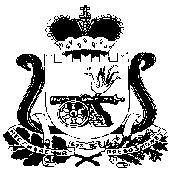                                                                         АДМИНИСТРАЦИЯ КАСПЛЯНСКОГО СЕЛЬСКОГО ПОСЕЛЕНИЯ СМОЛЕНСКОГО РАЙОНА СМОЛЕНСКОЙ ОБЛАСТИП О С Т А Н О В Л Е Н И Еот «18» мая 2018 года                                                                                    № 8Об утверждении отчета об исполнении бюджета Касплянского сельского поселения Смоленского района Смоленской области за 1 квартал 2018 годаВ соответствии со статьей 264.2 Бюджетного кодекса Российской Федерации, руководствуясь Уставом Касплянского сельского поселения Смоленской района Смоленской области и Положением о бюджетном процессе в муниципальном образовании Касплянского сельского поселения Смоленского района Смоленской области,  утвержденным решением Совета депутатов Касплянского сельского поселения Смоленского района Смоленской области от 26 октября 2012 г. № 46 «Об утверждении положения о бюджетном процессе в муниципальном образовании Касплянского сельского поселения Смоленского района Смоленской области»  
П О С Т А Н О В Л Я Ю:
1. Утвердить отчет об исполнении бюджета муниципального образования Касплянского сельского поселения Смоленского района Смоленской области за 1 квартал 2018 года согласно приложению к данному постановлению.2. Отчет об исполнении бюджета муниципального образования Касплянского сельского поселения Смоленского района Смоленской области за 1 квартал 2018 года представить для ознакомления в Совет депутатов Касплянского сельского поселения Смоленского района Смоленской области и контрольно - ревизионную комиссию.3. Отчет об исполнении бюджета муниципального образования Касплянского сельского поселения Смоленского района Смоленской области за 1 квартал  2018 года подлежит размещению на официальном сайте.4. Контроль за исполнением настоящего постановления возложить на главу муниципального образования Касплянского сельского поселения Смоленского района Смоленской области (Чухнов Владимир Михайлович)
5.  Постановление вступает в силу со дня подписания.Глава муниципального образования   Касплянского сельского поселенияСмоленского района Смоленской области 				В.М. ЧухновПриложение 1 к Постановлению от 18.05.2018 г. № 8 «Об утверждении отчета об исполнении бюджета Касплянского сельского поселения Смоленского района Смоленской области за 1 квартал 2018 года»Отчет об исполнении бюджета муниципального образования Касплянского сельского поселения Смоленского районаСмоленской области1.Доходы бюджетаруб.2. Расходы бюджетаруб.3. Источники финансирования дефицита бюджетаруб.Приложение 2 к Постановлению  от 18.05.2018 г. №8 «Об утверждении отчета об исполнении бюджета Касплянского сельского поселения Смоленского района Смоленской области за 1 квартал 2018 года»ОТЧЕТоб использовании бюджетных ассигнований резервного фонда Администрации Касплянского сельского поселения Смоленского района Смоленской областипо состоянию на 1 апреля 2018 гГлава муниципального образования  Касплянского сельского поселения Смоленского района Смоленской области			            	В.М. ЧухновНаименование показателяКод дохода по бюджетной классификацииУтвержденные бюджетные назначенияИсполненоПроцент испол-ненияНаименование показателяКод дохода по бюджетной классификацииУтвержденные бюджетные назначенияИсполненоПроцент испол-ненияНаименование показателяКод дохода по бюджетной классификацииУтвержденные бюджетные назначенияИсполненоПроцент испол-нения13456Доходы бюджета - всегоx5 681 283,331 294 606,2522,8в том числе:  Федеральное казначейство100 0 00 00000 00 0000 0001 312 083,33306 159,4323,3  НАЛОГОВЫЕ И НЕНАЛОГОВЫЕ ДОХОДЫ100 1 00 00000 00 0000 0001 312 083,33306 159,4323,3  НАЛОГИ НА ТОВАРЫ (РАБОТЫ, УСЛУГИ), РЕАЛИЗУЕМЫЕ НА ТЕРРИТОРИИ РОССИЙСКОЙ ФЕДЕРАЦИИ100 1 03 00000 00 0000 0001 312 083,33306 159,4323,3  Акцизы по подакцизным товарам (продукции), производимым на территории Российской Федерации100 1 03 02000 01 0000 1101 312 083,33306 159,4323,3  Доходы от уплаты акцизов на дизельное топливо, подлежащие распределению между бюджетами субъектов Российской Федерации и местными бюджетами с учетом установленных дифференцированных нормативов отчислений в местные бюджеты100 1 03 02230 01 0000 110488 718,83126 132,7125,8  Доходы от уплаты акцизов на моторные масла для дизельных и (или) карбюраторных (инжекторных) двигателей, подлежащие распределению между бюджетами субъектов Российской Федерации и местными бюджетами с учетом установленных дифференцированных нормативов отчислений в местные бюджеты100 1 03 02240 01 0000 1103 754,87850,2722,6  Доходы от уплаты акцизов на автомобильный бензин, подлежащие распределению между бюджетами субъектов Российской Федерации и местными бюджетами с учетом установленных дифференцированных нормативов отчислений в местные бюджеты100 1 03 02250 01 0000 110894 116,48205 459,1922,6  Доходы от уплаты акцизов на прямогонный бензин, подлежащие распределению между бюджетами субъектов Российской Федерации и местными бюджетами с учетом установленных дифференцированных нормативов отчислений в местные бюджеты100 1 03 02260 01 0000 110-74 506,85-26 282,7435,3  Федеральная налоговая служба182 0 00 00000 00 0000 0001 105 700,00192 380,0017,4  НАЛОГОВЫЕ И НЕНАЛОГОВЫЕ ДОХОДЫ182 1 00 00000 00 0000 0001 105 700,00192 380,0017,4  НАЛОГИ НА ПРИБЫЛЬ, ДОХОДЫ182 1 01 00000 00 0000 000573 500,00128 770,1823,0  Налог на доходы физических лиц182 1 01 02000 01 0000 110573 500,00128 770,1822,5  Налог на доходы физических лиц с доходов, источником которых является налоговый агент, за исключением доходов, в отношении которых исчисление и уплата налога осуществляются в соответствии со статьями 227, 227.1 и 228 Налогового кодекса Российской Федерации182 1 01 02010 01 0000 110569 500,00127 185,7722,3  Налог на доходы физических лиц с доходов, источником которых является налоговый агент, за исключением доходов, в отношении которых исчисление и уплата налога осуществляются в соответствии со статьями 227, 2271 и 228 Налогового кодекса Российской Федерации (сумма платежа (перерасчеты, недоимка и задолженность по соответствующему платежу, в том числе по отмененному)182 1 01 02010 01 1000 110-127 185,77-  Налог на доходы физических лиц с доходов, полученных физическими лицами в соответствии со статьей 228 Налогового кодекса Российской Федерации182 1 01 02030 01 0000 1104 000,001 584,4139,6  Налог на доходы физических лиц с доходов, полученных физическими лицами в соответствии со статьей 228 Налогового кодекса Российской Федерации (сумма платежа (перерасчеты, недоимка и задолженность по соответствующему платежу, в том числе по отмененному)182 1 01 02030 01 1000 110-1 584,41-  НАЛОГИ НА ИМУЩЕСТВО182 1 06 00000 00 0000 000532 200,0063 609,8212,0  Налог на имущество физических лиц182 1 06 01000 00 0000 110165 400,003 361,292,0  Налог на имущество физических лиц, взимаемый по ставкам, применяемым к объектам налогообложения, расположенным в границах сельских поселений182 1 06 01030 10 0000 110165 400,003 361,292,0  Налог на имущество физических лиц, взимаемый по ставкам, применяемым к объектам налогообложения, расположенным в границах сельских поселений (сумма платежа (перерасчеты, недоимка и задолженность по соответствующему платежу, в том числе по отмененному)182 1 06 01030 10 1000 110165 400,002 980,561,8  Налог на имущество физических лиц, взимаемый по ставкам, применяемым к объектам налогообложения, расположенным в границах сельских поселений (пени по соответствующему платежу)182 1 06 01030 10 2100 110-380,73-  Земельный налог182 1 06 06000 00 0000 110366 800,0060 248,5317,0  Земельный налог с организаций182 1 06 06030 00 0000 110296 800,0043 070,0515,0  Земельный налог с организаций, обладающих земельным участком, расположенным в границах сельских поселений182 1 06 06033 10 0000 110296 800,0043 070,0516,4182 1 06 06033 10 1000 110296 800,0043 117,5014,5  Земельный налог с организаций, обладающих земельным участком, расположенным в границах  сельских  поселений  (пени по соответствующему платежу)182 1 06 06033 10 2100 110--47,45-  Земельный налог с физических лиц182 1 06 06040 00 0000 11070 000,0017 178,4824,5  Земельный налог с физических лиц, обладающих земельным участком, расположенным в границах сельских поселений182 1 06 06043 10 0000 11070 000,0017 178,4824,5  Земельный налог с физических лиц, обладающих земельным участком, расположенным в границах сельских поселений  (сумма платежа (перерасчеты, недоимка и задолженность по соответствующему платежу, в том числе по отмененному)182 1 06 06043 10 1000 11070 000,0016 688,5623,8  Земельный налог с физических лиц, обладающих земельным участком, расположенным в границах сельских поселений  (пени по соответствующему платежу)182 1 06 06043 10 2100 110-489,92-  НАЛОГОВЫЕ И НЕНАЛОГОВЫЕ ДОХОДЫ928 1 00 00000 00 0000 00040 600,002 373,985,8  ДОХОДЫ ОТ ИСПОЛЬЗОВАНИЯ ИМУЩЕСТВА, НАХОДЯЩЕГОСЯ В ГОСУДАРСТВЕННОЙ И МУНИЦИПАЛЬНОЙ СОБСТВЕННОСТИ928 1 11 00000 00 0000 00040 600,006 902,1717,0  Доходы, получаемые в виде арендной либо иной платы за передачу в возмездное пользование государственного и муниципального имущества (за исключением имущества бюджетных и автономных учреждений, а также имущества государственных и муниципальных унитарных предприятий, в том числе казенных)928 1 11 05000 00 0000 12040 600,006 902,1717,0  Доходы от сдачи в аренду имущества, находящегося в оперативном управлении органов государственной власти, органов местного самоуправления, государственных внебюджетных фондов и созданных ими учреждений (за исключением имущества бюджетных и автономных учреждений)928 1 11 05030 00 0000 12040 600,006 902,1717,0  Доходы от сдачи в аренду имущества, находящегося в оперативном управлении органов управления сельских поселений и созданных ими учреждений (за исключением имущества муниципальных бюджетных и автономных учреждений)928 1 11 05035 10 0000 12040 600,006 902,1717,0  Доходы от сдачи в аренду имущества, находящегося в оперативном управлении органов управления поселений и созданных ими учреждений (за исключением имущества муниципальных бюджетных и автономных учреждений)928 1 11 05035 10 0038 12040 600,006 902,1717,0  ПРОЧИЕ НЕНАЛОГОВЫЕ ДОХОДЫ928 1 17 00000 00 0000 000--4 528,19-  Невыясненные поступления928 1 17 01000 00 0000 180--4 528,19-  Невыясненные поступления, зачисляемые в бюджеты сельских поселений928 1 17 01050 10 0000 180--4 528,19-  БЕЗВОЗМЕЗДНЫЕ ПОСТУПЛЕНИЯ912 2 00 00000 00 0000 0003 222 900,00793 692,8424,7  БЕЗВОЗМЕЗДНЫЕ ПОСТУПЛЕНИЯ ОТ ДРУГИХ БЮДЖЕТОВ БЮДЖЕТНОЙ СИСТЕМЫ РОССИЙСКОЙ ФЕДЕРАЦИИ912 2 02 00000 00 0000 0003 222 900,00793 692,8424,7  Дотации бюджетам бюджетной системы Российской Федерации912 2 02 10000 00 0000 1513 142 500,00774 192,8424,7  Дотации на выравнивание бюджетной обеспеченности912 2 02 15001 00 0000 1513 142 500,00774 192,8424,7  Дотации бюджетам сельских поселений на выравнивание бюджетной обеспеченности912 2 02 15001 10 0000 1513 142 500,00774 192,8424,7  Субвенции бюджетам бюджетной системы Российской Федерации928 2 02 30000 00 0000 15180 400,0019 500,0024,3  Субвенции бюджетам на осуществление первичного воинского учета на территориях, где отсутствуют военные комиссариаты928 2 02 35118 00 0000 15180 400,0019 500,0024,3  Субвенции бюджетам сельских поселений на осуществление первичного воинского учета на территориях, где отсутствуют военные комиссариаты928 2 02 35118 10 0000 15180 400,0019 500,0024,3Наименование показателяКод расхода по бюджетнойклассификацииУтвержденные бюджетные назначенияИсполненоПроцент испол-ненияНаименование показателяКод расхода по бюджетнойклассификацииУтвержденные бюджетные назначенияИсполненоПроцент испол-ненияНаименование показателяКод расхода по бюджетнойклассификацииУтвержденные бюджетные назначенияИсполненоПроцент испол-нения13456Расходы бюджета - всегоx5 681 283,331 103 058,3420,0в том числе:  ОБЩЕГОСУДАРСТВЕННЫЕ ВОПРОСЫ928 0100 00 0 00 00000 0003 070 000,03687 621,5823,0  Функционирование высшего должностного лица субъекта Российской Федерации и муниципального образования928 0102 00 0 00 00000 000483 293,5581 886,6117,0  Расходы на выплаты персоналу в целях обеспечения выполнения функций государственными (муниципальными) органами, казенными учреждениями, органами управления государственными внебюджетными фондами928 0102 99 Я 02 00140 100483 293,5581 886,6117,0  Расходы на выплаты персоналу государственных (муниципальных) органов928 0102 99 Я 02 00140 120483 293,5581 886,6117,0  Фонд оплаты труда государственных (муниципальных) органов928 0102 99 Я 02 00140 121371 193,2064 748,5418,0  Взносы по обязательному социальному страхованию на выплаты денежного содержания и иные выплаты работникам государственных (муниципальных) органов928 0102 99 Я 02 00140 129112 100,3517 138,0716,0  Функционирование законодательных (представительных) органов государственной власти и представительных органов муниципальных образований928 0103 00 0 00 00000 000113 880,00-0,0  Расходы на выплаты персоналу в целях обеспечения выполнения функций государственными (муниципальными) органами, казенными учреждениями, органами управления государственными внебюджетными фондами928 0103 99 Я 04 00140 100113 880,00-0,0  Расходы на выплаты персоналу государственных (муниципальных) органов928 0103 99 Я 04 00140 120113 880,00-0,0  Иные выплаты, за исключением фонда оплаты труда государственных (муниципальных) органов, лицам, привлекаемым согласно законодательству для выполнения отдельных полномочий928 0103 99 Я 04 00140 123113 880,00-0,0  Функционирование Правительства Российской Федерации, высших исполнительных органов государственной власти субъектов Российской Федерации, местных администраций928 0104 00 0 00 00000 0002 173 727,74542 894,9725,0  Расходы на выплаты персоналу в целях обеспечения выполнения функций государственными (муниципальными) органами, казенными учреждениями, органами управления государственными внебюджетными фондами928 0104 99 Я 05 00140 1001 505 474,02319 722,0122,0  Расходы на выплаты персоналу государственных (муниципальных) органов928 0104 99 Я 05 00140 1201 505 474,02319 722,0122,0  Фонд оплаты труда государственных (муниципальных) органов928 0104 99 Я 05 00140 1211 156 201,24254 262,2622,0  Иные выплаты персоналу государственных (муниципальных) органов, за исключением фонда оплаты труда928 0104 99 Я 05 00140 122100,0031,5832,0  Взносы по обязательному социальному страхованию на выплаты денежного содержания и иные выплаты работникам государственных (муниципальных) органов928 0104 99 Я 05 00140 129349 172,7865 428,1719,0  Закупка товаров, работ и услуг для обеспечения государственных (муниципальных) нужд928 0104 99 Я 05 00140 200660 253,72223 172,9634,0  Иные закупки товаров, работ и услуг для обеспечения государственных (муниципальных) нужд928 0104 99 Я 05 00140 240660 253,72223 172,9634,0  Прочая закупка товаров, работ и услуг928 0104 99 Я 05 00140 244660 253,72223 172,9634,0  Иные бюджетные ассигнования928 0104 99 Я 05 00140 8008 000,00-0,0  Уплата налогов, сборов и иных платежей928 0104 99 Я 05 00140 8508 000,00-0,0  Уплата иных платежей928 0104 99 Я 05 00140 8538 000,00-0,0  Обеспечение деятельности финансовых, налоговых и таможенных органов и органов финансового (финансово-бюджетного) надзора928 0106 00 0 00 00000 00020 075,74-0,0  Межбюджетные трансферты928 0106 99 Я 05 П2002 50020 075,74-0,0  Иные межбюджетные трансферты928 0106 99 Я 05 П2002 54020 075,74-0,0  Резервные фонды928 0111 00 0 00 00000 00020 000,00-0,0  Иные бюджетные ассигнования928 0111 24 0 10 00000 80020 000,00-0,0  Резервные средства928 0111 24 0 10 00000 87020 000,00-0,0  Другие общегосударственные вопросы928 0113 00 0 00 00000 000259 023,0062 840,0025,0  Иные бюджетные ассигнования928 0113 17 Я 01 21741 800232 023,0059 825,0026,0  Уплата налогов, сборов и иных платежей928 0113 17 Я 01 21741 850232 023,0059 825,0026,0  Уплата налога на имущество организаций и земельного налога928 0113 17 Я 01 21741 851230 000,0057 802,0026,0  Уплата прочих налогов, сборов928 0113 17 Я 01 21741 8522 023,002 023,00100,0  Закупка товаров, работ и услуг для обеспечения государственных (муниципальных) нужд928 0113 99 2 02 20640 20027 000,003 015,0012,0  Иные закупки товаров, работ и услуг для обеспечения государственных (муниципальных) нужд928 0113 99 2 02 20640 24027 000,003 015,0012,0  Прочая закупка товаров, работ и услуг928 0113 99 2 02 20640 24427 000,003 015,0012,0  НАЦИОНАЛЬНАЯ ОБОРОНА928 0200 00 0 00 00000 00080 400,0012 048,2215,0  Мобилизационная и вневойсковая подготовка928 0203 00 0 00 00000 00080 400,0012 048,2215,0  Расходы на выплаты персоналу в целях обеспечения выполнения функций государственными (муниципальными) органами, казенными учреждениями, органами управления государственными внебюджетными фондами928 0203 78 Я 00 51180 10054 577,0012 048,2222,0  Расходы на выплаты персоналу государственных (муниципальных) органов928 0203 78 Я 00 51180 12054 577,0012 048,2222,0  Фонд оплаты труда государственных (муниципальных) органов928 0203 78 Я 00 51180 12141 918,009 786,1124,0  Взносы по обязательному социальному страхованию на выплаты денежного содержания и иные выплаты работникам государственных (муниципальных) органов928 0203 78 Я 00 51180 12912 659,002 262,1118,0  Закупка товаров, работ и услуг для обеспечения государственных (муниципальных) нужд928 0203 78 Я 00 51180 20025 823,00-0,0  Иные закупки товаров, работ и услуг для обеспечения государственных (муниципальных) нужд928 0203 78 Я 00 51180 24025 823,00-0,0  Прочая закупка товаров, работ и услуг928 0203 78 Я 00 51180 24425 823,00-0,0  НАЦИОНАЛЬНАЯ ЭКОНОМИКА928 0400 00 0 00 00000 0001 312 083,3072 243,506,0  Дорожное хозяйство (дорожные фонды)928 0409 00 0 00 00000 0001 312 083,3072 243,506,0  Закупка товаров, работ и услуг для обеспечения государственных (муниципальных) нужд928 0409 05 Я 01 21614 2001 312 083,3072 243,506,0  Иные закупки товаров, работ и услуг для обеспечения государственных (муниципальных) нужд928 0409 05 Я 01 21614 2401 312 083,3072 243,506,0  Прочая закупка товаров, работ и услуг928 0409 05 Я 01 21614 2441 312 083,3072 243,506,0  ЖИЛИЩНО-КОММУНАЛЬНОЕ ХОЗЯЙСТВО928 0500 00 0 00 00000 0001 053 800,00318 276,5431,0  Жилищное хозяйство928 0501 00 0 00 00000 00058 800,0010 103,3618,0  Закупка товаров, работ и услуг для обеспечения государственных (муниципальных) нужд928 0501 06 Я 02 40000 20058 800,0010 103,3618,0  Иные закупки товаров, работ и услуг для обеспечения государственных (муниципальных) нужд928 0501 06 Я 02 40000 24058 800,0010 103,3618,0  Прочая закупка товаров, работ и услуг928 0501 06 Я 02 40000 24458 800,0010 103,3618,0  Коммунальное хозяйство928 0502 00 0 00 00000 000240 000,0077 680,4633,0  Закупка товаров, работ и услуг для обеспечения государственных (муниципальных) нужд928 0502 06 Я 02 60160 200240 000,0077 680,4633,0  Иные закупки товаров, работ и услуг для обеспечения государственных (муниципальных) нужд928 0502 06 Я 02 60160 240240 000,0077 680,4633,0  Прочая закупка товаров, работ и услуг928 0502 06 Я 02 60160 244240 000,0077 680,4633,0  Благоустройство928 0503 00 0 00 00000 000755 000,00230 492,7231,0  Закупка товаров, работ и услуг для обеспечения государственных (муниципальных) нужд928 0503 06 Я 01 20160 200158 695,258 148,256,0  Иные закупки товаров, работ и услуг для обеспечения государственных (муниципальных) нужд928 0503 06 Я 01 20160 240158 695,258 148,256,0  Прочая закупка товаров, работ и услуг928 0503 06 Я 01 20160 244158 695,258 148,256,0  Закупка товаров, работ и услуг для обеспечения государственных (муниципальных) нужд928 0503 16 Я 01 60160 200596 304,75222 344,4738,0  Иные закупки товаров, работ и услуг для обеспечения государственных (муниципальных) нужд928 0503 16 Я 01 60160 240596 304,75222 344,4738,0  Прочая закупка товаров, работ и услуг928 0503 16 Я 01 60160 244596 304,75222 344,4738,0  СОЦИАЛЬНАЯ ПОЛИТИКА928 1000 00 0 00 00000 000145 000,0010 068,507,0  Пенсионное обеспечение928 1001 00 0 00 00000 000145 000,0010 068,507,0  Социальное обеспечение и иные выплаты населению928 1001 99 Я П0 10020 300145 000,0010 068,507,0  Публичные нормативные социальные выплаты гражданам928 1001 99 Я П0 10020 310145 000,0010 068,507,0  Иные пенсии, социальные доплаты к пенсиям928 1001 99 Я П0 10020 312145 000,0010 068,507,0  ФИЗИЧЕСКАЯ КУЛЬТУРА И СПОРТ928 1100 00 0 00 00000 00020 000,002 800,0014,0  Другие вопросы в области физической культуры и спорта928 1105 00 0 00 00000 00020 000,002 800,0014,0  Расходы на выплаты персоналу в целях обеспечения выполнения функций государственными (муниципальными) органами, казенными учреждениями, органами управления государственными внебюджетными фондами928 1105 03 Я 03 20150 10015 000,002 800,0014,0  Расходы на выплаты персоналу государственных (муниципальных) органов928 1105 03 Я 03 20150 12015 000,002 800,0014,0  Иные выплаты, за исключением фонда оплаты труда государственных (муниципальных) органов, лицам, привлекаемым согласно законодательству для выполнения отдельных полномочий928 1105 03 Я 03 20150 12315 000,002 800,0014,0  Закупка товаров, работ и услуг для обеспечения государственных (муниципальных) нужд928 1105 03 Я 03 20150 2005 000,00-0,0  Иные закупки товаров, работ и услуг для обеспечения государственных (муниципальных) нужд928 1105 03 Я 03 20150 2405 000,00-0,0  Прочая закупка товаров, работ и услуг928 1105 03 Я 03 20150 2445 000,00-0,0Результат исполнения бюджета (дефицит / профицит)x-191 547,91xНаименование показателяКод источника финансирования дефицита бюджета по бюджетной классификацииУтвержденные бюджетные назначенияИсполненоПроцент испол-ненияНаименование показателяКод источника финансирования дефицита бюджета по бюджетной классификацииУтвержденные бюджетные назначенияИсполненоПроцент испол-ненияНаименование показателяКод источника финансирования дефицита бюджета по бюджетной классификацииУтвержденные бюджетные назначенияИсполненоПроцент испол-ненияНаименование показателяКод источника финансирования дефицита бюджета по бюджетной классификацииУтвержденные бюджетные назначенияИсполненоПроцент испол-ненияНаименование показателяКод источника финансирования дефицита бюджета по бюджетной классификацииУтвержденные бюджетные назначенияИсполненоПроцент испол-нения13456Источники финансирования дефицита бюджета - всегоx--191 547,91-в том числе:источники внутреннего финансирования бюджетаx---из них:00000000000000000000---928928 00 00 00 00 00 0000 000--191 547,91-источники внешнего финансирования бюджетаx---из них:Изменение остатков средств000 01 00 00 00 00 0000 000--191 547,91-увеличение остатков средств, всего000 01 05 00 00 00 0000 500-5 681 283,33-1 297 119,5523,0  Увеличение прочих остатков средств бюджетов928 01 05 02 00 00 0000 500-5 681 283,33-1 297 119,5523,0  Увеличение прочих остатков денежных средств бюджетов928 01 05 02 01 00 0000 510-5 681 283,33-1 297 119,5523,0  Увеличение прочих остатков денежных средств бюджетов сельских поселений928 01 05 02 01 10 0000 510-5 681 283,33-1 297 119,5523,0уменьшение остатков средств, всего000 01 05 00 00 00 0000 6005 681 283,331 105 571,6420,0  Уменьшение прочих остатков средств бюджетов928 01 05 02 00 00 0000 6005 681 283,331 105 571,6420,0  Уменьшение прочих остатков денежных средств бюджетов928 01 05 02 01 00 0000 6105 681 283,331 105 571,6420,0  Уменьшение прочих остатков денежных средств бюджетов сельских поселений928 01 05 02 01 10 0000 6105 681 283,331 105 571,6420,0Наименование главного распорядителя средств местного бюджетаКод бюджетной классификацииКассовый расход123Администрация Касплянского  сельского поселения Смоленского района Смоленской области_0Итого:0